   OSNOVNA ŠKOLA VUGROVEC-KAŠINA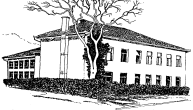 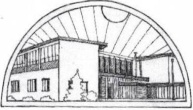 10362 KAŠINA, Ivana Mažuranića 43, p.p.1,  01/2055-035,  01/2056-837, MB: 3324281,                           OIB: 43748649227  E-mail:  ured@os-vugrovec-kasina.skole.hrETIČKI KODEKS NEPOSREDNIH NOSITELJA ODGOJNO – OBRAZOVNE DJELATNOSTIOŠ VUGROVEC – KAŠINAKašina, ožujak 2016.Na temelju članka 58. i članka  118. Zakona o odgoju i obrazovanju u osnovnoj i srednjoj školi (NN. br.87/08., 86/09., 92/10., 105/10., 90/11., 5/12.,16/12., 86/12., 126/12., 94/13., 152/14.) te članka 29 i 174. Statuta OŠ Vugrovec - Kašina,  Školski odbor nakon provedene rasprave na Učiteljskom  vijeću, Vijeću roditelja i Vijeću učenika, a na prijedlog ravnatelja  na sjednici održanoj 7. ožujka 2016. godine, donio jeETIČKI  KODEKSNEPOSREDNIH NOSITELJA ODGOJNO – OBRAZOVNE DJELATNOSTIOŠ VUGROVEC - KAŠINAOPĆE ODREDBEČlanak 1.	Etički kodeks neposrednih nositelja odgojno-obraozvne djelatnosti (u daljem tekstu: etički kodeks) sadrži pravila uljudnog ponašanja nositelja odgojno-obrazovne djelatnosti (dalje u tekstu: učitelji, stručni suradnici i ostali radnici) prema učenicima, roditeljima ili skrbnicima učenika, drugim građanima i u međusobnim odnosima,  te posljedice kršenja Etičkog kodeksa.	Izrazi u ovom Etičkom kodeksu navedeni u muškom rodu neutralni su i odnose se na sve osobe, muškog i ženskog spola.TEMELJNA NAČELAČlanak 2.Na obavljanje poslova i ponašanje u Školi primjenjuju se načela:Načelo poštivanja propisa i pravnog poretka Republike Hrvatske	Učitelji, stručni suradnici i ostali radnici trebaju poštovati pozitivne propise i pravni poredak Republike Hrvatske i svojim radom i ponašanjem omogućavati primjenu propisa prema svima u Školi pod jednakim uvjetima.Načelo poštovanja dostojanstva osobe	Učitelji, stručni suradnici i ostali radnici  trebaju poštovati dostojanstvo svih osoba s kojima su u doticaju prigodom obavljanja poslova.	Učitelji, stručni suradnici i ostali radnici  imaju  pravo tražiti poštovanje svoje osobnosti od svih s kojima su u doticaju.Načelo zabrane diskriminacije	Svakome je u Školi u svakom obliku zabranjeno izražavanje diskriminacije prema rasi ili etničkoj pripadnosti ili boji kože, spolu, jeziku, vjeri, političkom ili drugom uvjerenju, nacionalnom ili socijalnom podrijetlu, imovnom stanju, članstvu u građanskoj udruzi, obrazovanju, društvenom položaju, bračnom ili obiteljskom statusu, dobi, zdravstvenom stanju, invaliditetu, genetskom naslijeđu, rodnom identitetu, izražavanju ili spolnoj orijentaciji.Načelo jednakosti i pravednosti	Učitelji, stručni suradnici i ostali radnici trebaju se prema trećima ponašati na način koji isključuje svaki oblik neravnopravnosti, zloporabe, zlostavljanja, uznemiravanja ili omalovažavanja.	Učitelji i stručni suradnici ne smiju osobne interese pretpostaviti objektivnom prosuđivanju i profesionalnom obavljanju poslova.Načelo samostalnosti nastavnog i drugoga stručnog rada	Učitelju i stručnom suradniku jamči se pravo autonomnog djelovanja u izvođenju nastave i drugom stručnom radu u skladu s propisima, nastavnim planom i programom, nacionalnim i školskim kurikulumom.Načelo profesionalnosti i objektivnosti	Učitelji, stručni suradnici i ostali radnici trebaju prema obilježjima svoje struke odgovorno, savjesno i nepristrano ispunjavati obveze prema učenicima, roditeljima, skrbnicima i drugim građanima.	Učitelji, stručni suradnici i ostali radnici  ne smiju dopustiti da predrasude bilo koje vrste utječu na njihov odnos s drugim osoba i objektivnost u radu. Načelo slobode mišljenja i izražavanja	U svim područjima života i rada u Školi se potiče i podržava sloboda mišljenja i izražavanja.Načelo zaštite okoliša i skrbi za održivi razvojU Školi se sve djelatnosti trebaju obaviti u skladu s međunarodnim i domaćim standardima za zaštitu okoliša i održivog razvoja zajednice i društva.Načelo mironog suživota u školi	Obveza je Škole svojim ponašenjem ostvariti dobro i ugodno radno ozračje. 	Neprihvatljivo je svako neprimjereno ponašanje (uznemiravanje) prama drugoj osobi, kojem je cilj povijediti njezinu osobnost. 	Neprihvatljivo je svako spolno uznemiravanje.	Neprihvatljivo je nedolično oblačenje koje kod drugog izaziva nelagodu	Zabranjen je dolazak na posao pod utjecajem opojnih sredstava i/ili alkohola, odnosno njihovo konzumiranje za vrijeme radnog vremena.	Treba izbjegavati situacije koje mogu dovesti do sukoba interesa (u međusobnim odnosima učitelja, stručnih suradnika, radnika, ravnatelja, roditelja/skrbnika i drugih građana).	Svaki oblik uznemiravanja koje je počinio radnik škole, učenik, roditelj ili skrbnik na štetu druge osobe treba prijaviti nadležnoj instituciji.Članak 3.	Učitelji, stručni suradnici i ostali radnici dužni su čuvati dignitet struke i izvan radnog vremena u školi primjerenim i dostojanstvenim ponašanjem.ODNOS UČITELJA, STRUČNIH SURADNIKA PREMA UČENICIMAČlanak 4.Učitelji i stručni suradnici koji sudjeluju u odgojno-obrazovnom radu dužni su prema učenicima:izvoditi odgojno-obrazovni rad u skladu s ciljevima, zadaćama i standardima osnovnog odgoja i obrazovanja,prenositi učenicima što stručnije znanja iz svojega predmeta ili područja,osigurati istinitost podataka i prezentaciju sadržaja primjerenu nastavnom predmetu,obrađivati nastavne sadržaje na način prihvatljiv i razumljiv učenicima,pridonositi intelektualnom razvoju učenika,saslušati i uvažavati učenikovo mišljenje,biti objektivni i nepristrani pri ocjenjivanju učenika uz obvezu suzdržavanja od svih postupanja kojima bi se određeni učenici preferirali, a kod drugih učenika stvarao osjećaj manje vrijednosti,uvažavati i prihvaćati učenike s različitim sposobnostima i interesima i omogućiti im odgovarajući intelektualni, emocionalni, moralni i duhovni razvoj u skladu s njihovim mogućnostima,poštovati i uvažavati učenikove sposobnosti te se s posebnom pažnjom odnositi prema učenicima s teškoćama u učenju i teškoćama u razvojurazvijati domoljublje, svijest o nacionalnoj pripadnosti i svim vrednotama povijesne, kulturne i etničke baštine Republike Hrvatske,poučiti učenike o njihovim pravima i načinu postupanja u slučaju pvrede tih prava, a osobito o postupanju u slučajevima nasilničkog ponašanja,informirati roditelje/skrbnike učenika o postupanju u slučaju povrede prava učenika.Članak 5.Učenike treba odgajati da poštuju i uvažavaju sve osobe bez obzira na nacionalnu ili vjersku pripadnost u skladu s etičkim načelima, humanosti i čovjekoljublju.Članak 6.Kod saznanja o bilo kakvom obliku fizičkog ili psihičkog nasilja nad učenicima ili bilo kojem drugom društveno neprihvatljivom ponašanju koje može štetiti razvoju i tjelesnom ili psihičkom integritetu djeteta, učitelj i stručni suradnik dužan je u najkraćem mogućem roku postupiti sukladno Protokolu o postupanju u slučaju nasilja među djecom i mladima i po Protokolu o postupanju u slučaju nasilja u obitelji  i Pravilniku o načinu postupanja odgojno-obrazovnih radnika školskih ustanova u poduzimanju mjera zaštite prava učenika te prijave svakog kršenja tih prava nadležnim tijelima.                                                         Članak 7.Učitelj je dužan s učenicima upostaviti odnos međusobnog povjerenja i uvažavanja, uz poštivanje njihovih osobnosti, sloboda i prava, te čuvanje svoj i učeničkog dostojanstva.	Učitelj u komunikaciji s učenicima, tijekom nastavnog procesa i izvan njega, mora poštivati principe nenasilne komunikacije.	Učitelj pred učenicima mora čuvati svoje i dostojanstvo drugih učitelja, stručnih suradnika i ostalih radnika škole.Članak 8.Učitelji i stručni suradnici ne smiju učenikova znanja i uradke koristiti za svoje osobne potrebe ili probitke.Članak 9.U obavljanju odgojno-obrazovne struke učitelji i stručni suradnici dužni su odgovorno postupati sa svim informacijama kojima raspolažu o učenicima ili njihovim obiteljima sukladno Zakonu o zaštiti osobnih podataka.	Učitelji, stručni suranici, vanjski suradnici te druge osobe radi zaštite prava i integriteta učenika dužni su čuvati podatke o osobnom i obiteljskom životu učenika koje su saznala prilikom obavljanja poslova svog radnog mjesta. Obveza čuvanja podataka nastavlja se i nakon prestanka rada u Školi, osim u situacijama kada je to propisano odredbama posebnih zakona, odnosno u postupcima pred nadležnim tijelima.ODNOS  PREMA RODITELJIMA, SKRBNICIMA I DRUGIM GRAĐANIMAČlanak 10.U odnosu prema roditeljima, skrbnicima i drugim građanima učitelji, stručni suradnici i ostali radnici trebaju nastupati pristojno, skromno, nepristrano, savjesno i profesionalno.Članak 11.U službenoj komunikaciji s roditeljima, skrbnicima i drugim građanima učitelji, stručni suradnici i ostali radnici trebaju se služiti hrvatskim standardnim jezikom i razumljivo se izražavati.Posebnu pozornost učitelji, stručni suradnici i ostali radnici trebaju obratiti na osobe s invaliditetom i druge osobe s posebnim potrebama.Članak 12.Nije dopušteno od roditelja, skrbnika ili drugih građana primati darove, usluge ili ih poticati na darivanje.MEĐUSOBNI ODNOSI RADNIKAČlanak 13.U međusobnim odnosima treba se iskazivati uzajamno poštovanje, povjerenje, pristojnost, strpljenje i suradnju. Ne smije se druge ometati u obavljanju njihovih poslova.	Zabranjena je svaka vrsta uzmeniravanja između radnika Škole. Uznemiravanje se smatra svako neprimjereno ponašanje prema drugoj osobi kojem je cilj ili koje stvarno znači povredu osobnog dostojanstva, koje ometa njezino obavljanje poslova ili smanjuje kvalitetu njezina života.Članak 14.U okviru svoga položaja ravnatelj Škole treba poticati učitelje, stručne suradnike i ostale radnike na kvalitetno i učinkovito obavljanje poslova, međusobno uvažavanje, poštivanje i suradnju te korektan odnos prema roditeljima, skrbnicima i drugim građanima.JAVNO NASTUPANJE RADNIKAČlanak 15.Kod javnih nastupa u kojima predstavlja Školu, učitelji, stručni suradnici i ostali radnici mogu iznositi školska stajališta u skladu s dobivenim ovlastima i svojim stručnim znanjem.Kod javnih nastupa u kojima učitelji, stručni suradnici i ostali radnici ne predstavlja Školu, a koji su tematski povezani sa Školom, učitelji, stručni suradnici i ostali radnici j su dužni naglasiti da iznose osobno stajalište.UPOZNAVANJE NOVIH RADNIKA S ODREDBAMA ETIČKOG KODEKSAČlanak 16.Ravnatelj Škole dužan je sve radnike upoznati s odredbama ovog Etičkog kodeksa.Radnici koji se primaju u radni odnos moraju, prije potpisivanja ugovora o radu, biti upoznati s odredbama ovoga Etičkog kodeksa.JAVNOST ETIČKOG KODEKSAČlanak 17.Ovaj etički kodeks objavljuje se na oglasnoj ploči Škole te na mrežnim stranicama škole.POŠTIVANJE ETIČKOG KODEKSAČlanak 18.	Poštovanje ovoga Etičkoga kodeksa obveza je svih neposrednih nositelja odgojno - obrazovne djelatnosti u školskoj ustanovi.	Pritužbe za nepoštivanje ovog Etičkog kodeksa od strane njegovih nositelja (učitelja, stručnih suradnika i ostalih radnika) mogu uputiti svi korisnici (roditelji/staratelji i drugi građani), odnosno njegovi nositelji (učitelji, stručni suradnici i ostali radnici). Pritužbe se podnose ravnatelju u pisanom obliku, odnosno osobi koja je sukladno Zakonu o radu imenovao osobom ovlaštenom za primanje i rješavanje pritužbi vezanih za zaštitu dostojanstva radnika. Ravnatelj, odnosno osoba ovlaštena za primanje i rješavanje pritužbi vezanih za zaštitu dostojanstva radnika odgovaraju na pritužbe najkasnije u roku od 30 dana od dana podnošenja pritužbe.STUPANJE NA SNAGUČlanak 19.Ovaj etički kodeks stupa na snagu danom objavljivanja na oglasnoj ploči Škole.Članak 20.Stupanjem na snagu ovog Etičkog kodeksa prestaje važiti Etički kodeks od KLASA: 003-06/09-01/17, URBROJ: 251-227-09-1 od 1. lipnja 2009.									         PRESJEDNICA									  ŠKOLSKOG ODBORA_______________________									          (Ksenija Kovačić)              Etički kodeks je objavljen na oglasnoj ploči Škole dana 9. ožujka 2016.										RAVNATELJ_______________________ 									      (Vladimir Vuger, prof.)KLASA:003-05/16-01/03URBROJ:251-227-03-16-01Kašina, 7. ožujka 2016.